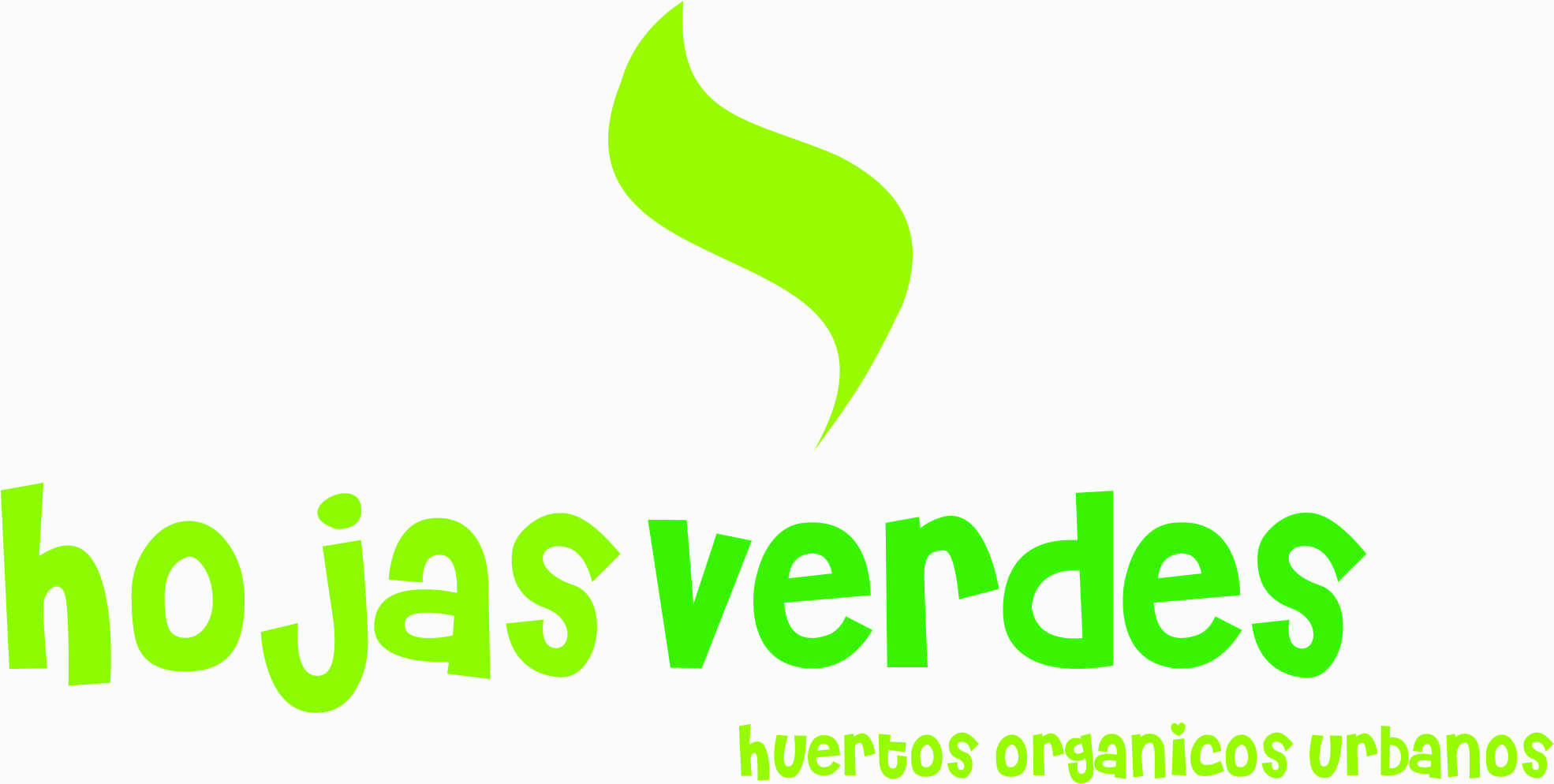 Taller Transición EnergéticaProtocolo de Participación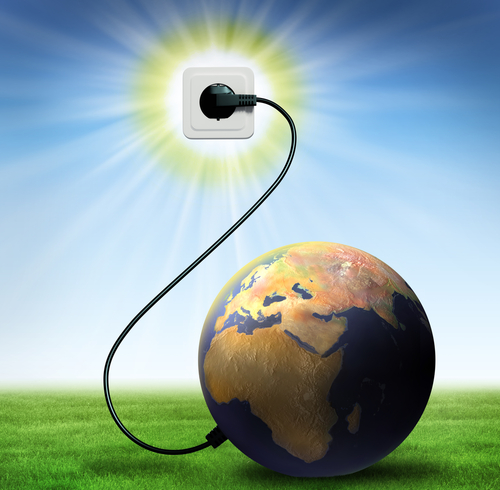 El taller se desarrolla en un espacio abierto, por lo que se recomienda llevarZapatos cerrados cómodos( tenis, botas, etc)Ropa clara de manga largaSombrero, gorraProtector solar biodegradableRepelente biológico de mosquitosPachón de agua  rellenableSleeping bagGorra y guantes para el frio de la nocheTraje de baño y zapatos de aguaProductos de higiene personal biodegradable preferentementeNo comida chatarra, no basura ( empaques, bolsas plásticas)Pantalones largos, jeans, manta, preferiblemente viejos¡NO OLVIDES TRAER CONTIGO, GANAS DE APRENDER Y DIVERTIRTE!